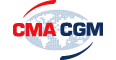 电 报 放 货  保  函 致:  达飞轮船（中国）有限公司天津分公司船名: XIN CHANG SHU/0XB0ZW1NC	航次: 038S 提单号:	 AHZS046260     		       目的港: PORT KELANG W Malaysia装期: 2018-09-19   			    	    运费条款: 预付箱号: DFSU2096704我司所配载之上述货物, 因客户需要须电报放货。我司已将全套正本提单交回达飞轮船天津分公司。烦请将上述货物放给下述目的港客户：公司名称EXCLUSIVE GROWTH SDN BHD                                  详细地址(包括电话号码及传真号码), 联系人LOT 6498, 5 1/4 MILES, LORONG HAJI ABDUL MANAN, 42100 KLANG, SELANGOR DARUL EHSAN, MALAYSIA                                    TEL:603-33437481  FAX:603-33437100   ATTN:  Jojo __                       我司担保因我司以上要求而产生的一切责任、风险和损失由我司无条件承担。我司确认因上述操作所产生的文件费共计人民币（ 450  ）元，依据双方签订的文件费月结协议，由我司在约定的付费期内统一向贵司支付。我们（即保函下签字盖章的保证人）确认，本担保函的电子版本与其原件具有相同的法律效力。 We hereby confirm that the e-version of this Letter Of Undertaking has the same legal effect as that of the original。SHIPPER盖章                      订舱代理盖章						     日期                               日期